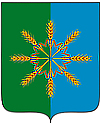 Администрация Новозыбковского районаПРОТОКОЛ  № 2несостоявшегося аукциона на право заключения договора аренды земельного участка, назначенного на 02 апреля 2018 г. на 11час.00 мин.г. Новозыбков                                                                                                    02 апреля 2018 г.                                                                                                                                  11 час.00 мин. Председатель комиссии: - Хохлов Алексей Николаевич.Хроменок П.А.    – начальник отдела по управлению имуществом и земельным отноше-                                 ниям, заместитель председателя комиссии;Члены комиссии:                            Кухаришина А.Н.  –  начальник финансового отдела, член комиссии;Янченко Т.В.       – ведущий инспектор отдела по управлению имуществом и земельным                                 отношениям, секретарь комиссии;Селиванова О.В. – заведующая сектором бюджетного учета и отчетности администрации                                  района, член комиссии;Станчак Е.Б.        – юрисконсульт.       Предмет аукциона: – право  на заключение договора аренды земельного участка с кадастровым номером 32:18: 0040102:845, категории земель населённых пунктов, распо-ложенный по адресу: Брянская область, Новозыбковский район, с. Замишево, ул. Маню-ковская, д.10 разрешённое использование – многоквартирные жилые дома.      В связи с поступлением одной заявки на участие в аукционе, который был назначен на 02 апреля 2018 г. в форме открытого аукциона на право заключения договора аренды земельного участка под строительство многоквартирного жилого дома, от ООО «Русский дом», в соответствии с п. 14 ст. 39.12 Земельного кодекса РФ – признать аукцион не состоявшимся, и в течении 10-ти дней со дня рассмотрения указанной заявки (29.03.18 г.) направить ООО «Русский дом»  три экземпляра подписанного проекта договора аренды земельного участка.  Председатель комиссии:                                                                    А.Н. ХохловЧлены комиссии:                                                                                 П.А.Хроменок                                                                                                              А.Н. Кухаришина                                                                                                               О.В. Селиванова                                                                                                               Т.В. Янченко                                                                                                                Е Б.Станчак                                                                                                                